Opdateringen finder sted lørdag d. 22 april i tidsrummet 06:00-12:00. Det vil i dette tidsrum ikke være muligt at tilgå FirstAgenda Prepare. FirstAgenda Prepare på web
 Vær opmærksom på, at hvis du har gemt loginsiden som bogmærke, så vil dette bogmærke IKKE virke mere. Du skal i stedte indtaste webadresser: web.firstagenda.com manuelt, og herefter eventuelt den nye loginside som bogmærke til brug fremover.  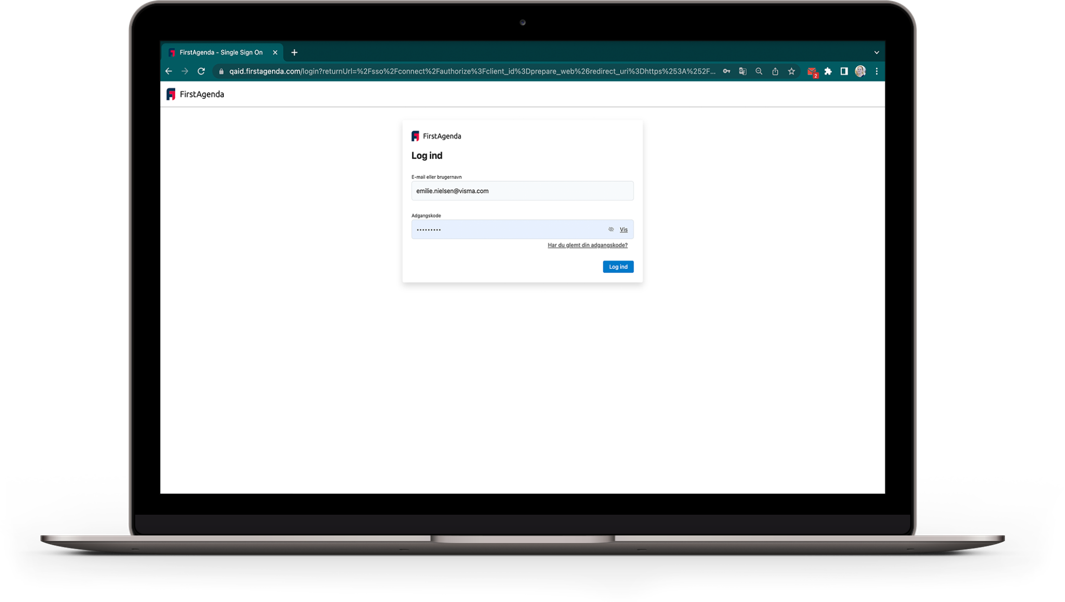 FirstAgenda Prepare på AppHvis du anvender Prepare-appen skal du sørge for at få opdateret denne til den nyeste version 8.00.  I vil fremover blive mødt med en ekstra godkendelsesnotifikation, når I logger på Prepare-appen på iPad. Dette er en del af Apples sikkerhedskrav og er derfor ikke noget, vi kan fjerne. Samme godkendelsesnotifikation vil være aktuel, når du skifter organisation. 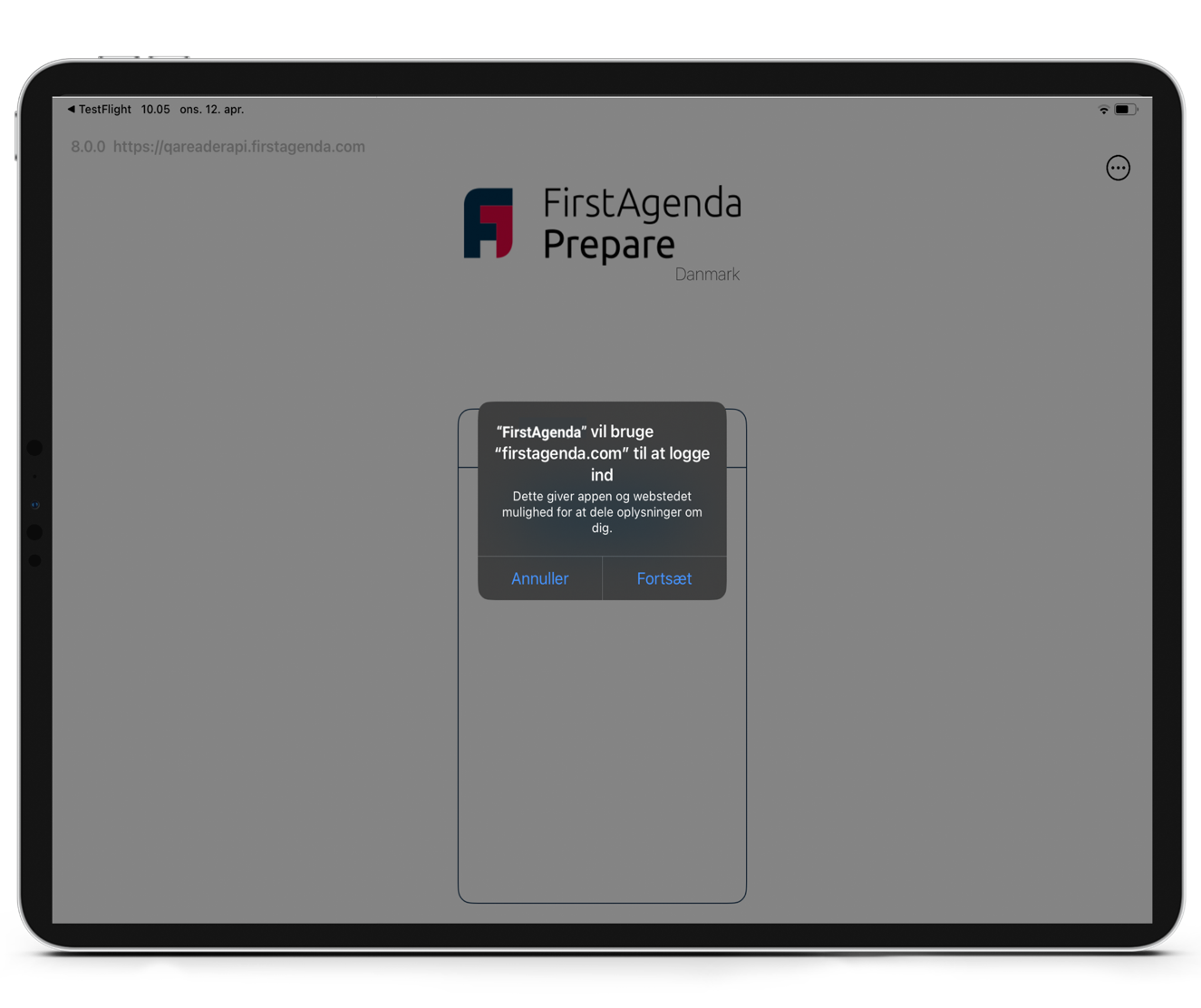 